Beat That!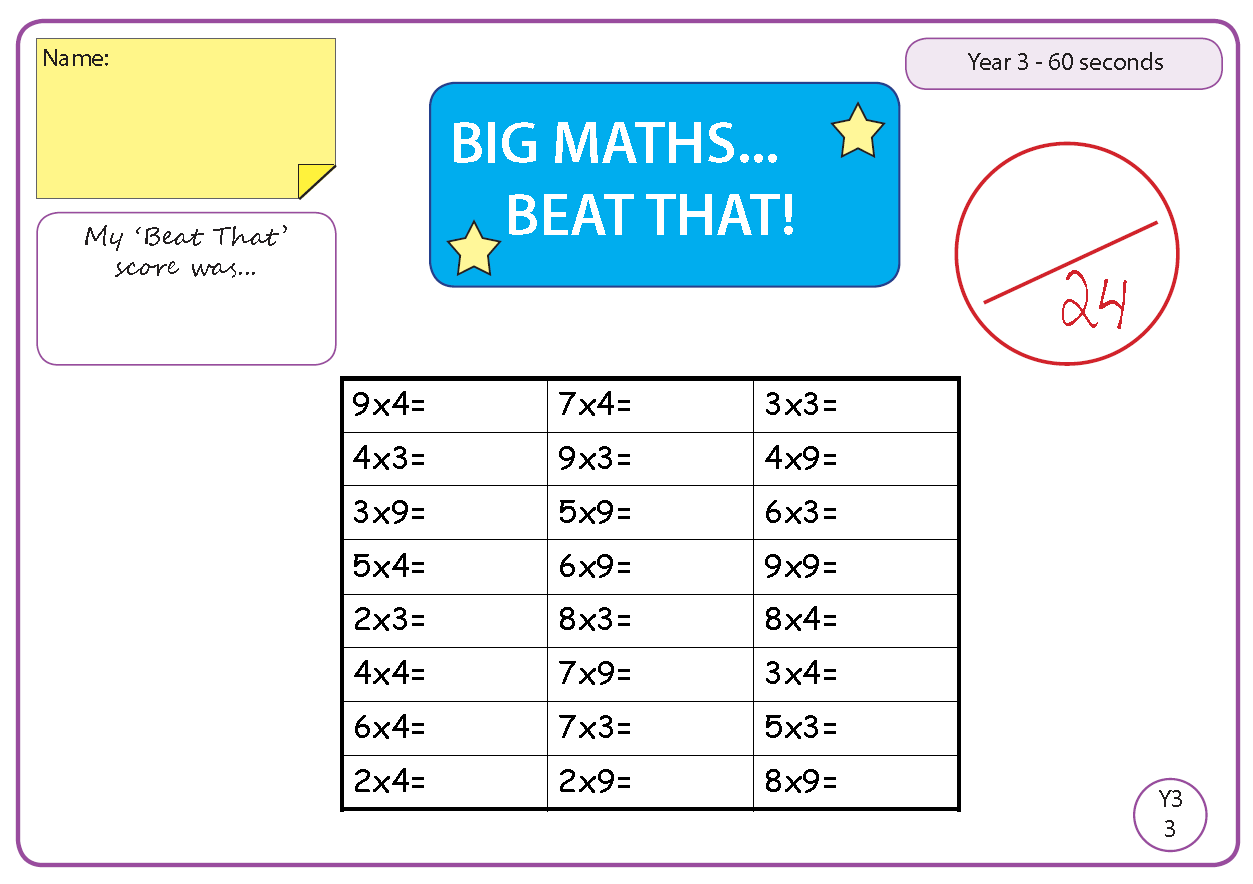 Beat That!Beat That!Beat That!Beat That!Spelling Test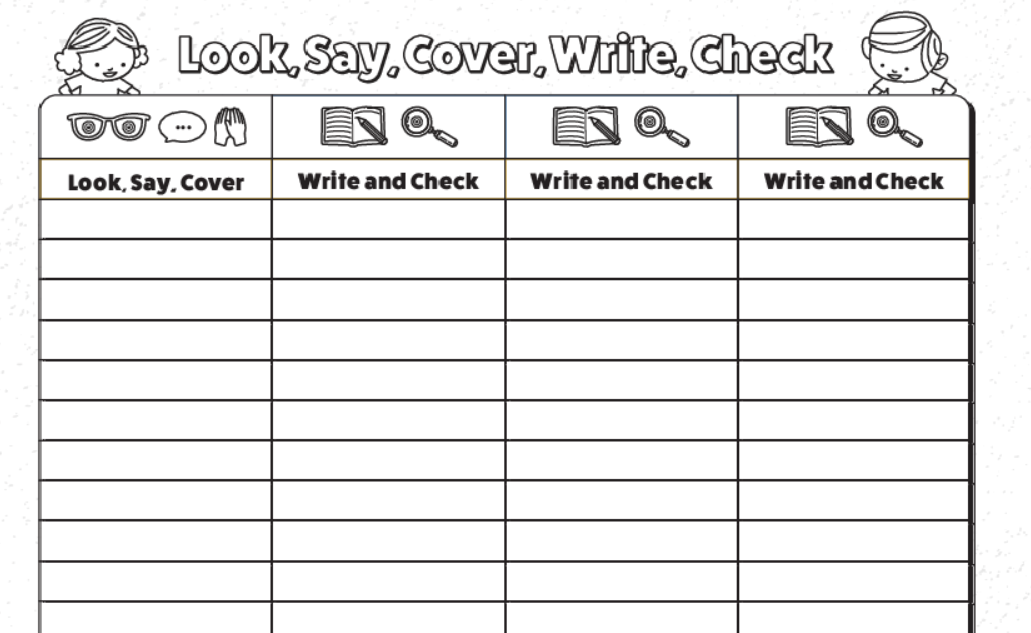 Time and SubjectLearning ObjectiveTask/Link/Resources8.45-9.00ReadingLO: To practise and consolidate existing reading skills.Read your individual reading book, either in your head or out loud.9.00-9.15Morning MathsLO: To consolidate recall of number facts. Revision LO: To solve mixed addition and subtraction problems.Complete today’s Beat That- scroll down below today’s timetable to find the questions. Remember, it is the same one every day for a week. Can you beat your own score?Morning Maths: In Morning Maths today, you are going to revise your knowledge of addition and subtraction. Click the link below and select the video Mixed addition and subtraction problems.https://whiterosemaths.com/homelearning/year-3/week-6-number-addition-subtraction/9.15-9.45SpellingLO: To practise Unit Twelve RWI spelling words.This week, we are going to practise adding the prefix anti-. 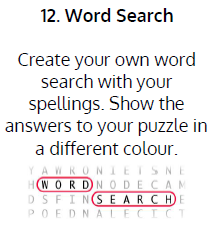 Use Word Search to practise spelling this week’s words:antibiotic, antifreeze, antisocial, anticlockwise, anticlimax, antiseptic9.45-10.00Active breakLO: To boost my concentration through movement.Join in with the brain break to get you moving!https://www.bbc.co.uk/teach/supermovers/just-for-fun-the-next-step-l1/zhy2cqt10.00-11.00EnglishSPaG LO: To use standard English.LO: To engage with a text.For today’s SPaG Daily Practice, follow the link below to practise using standard English:KS2 Standard English | How to use Formal or Informal Writing (educationquizzes.com)Follow the link below to have a go at today’s English lesson:To identify the features of an explanation text (thenational.academy)11.00- 11.15 Break11.00- 11.15 Break11.00- 11.15 Break11.15-12.15MathsLO: To practise my recall of the 8 times table.LO: To compare the size of parts when the whole is defined using familiar context.Follow the link below to practise the 8 times table and get moving!8 Times Table Song (Learning is Fun The Todd & Ziggy Way!) - YouTubeFollow the link below to have a go at today’s maths lesson:      Compare the size of parts when the whole is defined using familiar contexts (thenational.academy)12.15-1.00Dinner12.15-1.00Dinner12.15-1.00Dinner1.00-1.15StorytimeLO: To listen to a story for pleasure. Listen to Chapter 6 of Sovereign:Audible Stories: Free Audiobooks for Kids | Audible.com1.15-2.30Topic-RHELO: To understand why we have money.Follow the link to watch the video for today’s lesson:Money, money, money (thenational.academy)Time and SubjectLearning ObjectiveTask/Link/Resources8.45-9.00ReadingL.O: To practise and consolidate existing reading skills.Read your individual reading book, either in your head or out loud.9.00-9.15Morning MathsLO: To consolidate recall of number facts.Revision LO:  To add and subtract 2-digit and 3-digit numbers.Complete today’s Beat That- scroll down below today’s timetable to find the questions. Remember, it is the same one every day for a week. Can you beat your own score?Morning Maths: In Morning Maths today, you are going to revise your knowledge of addition and subtraction. Click the link below and select the video Add and subtract 2-digit and 3-digit numbers - not crossing 10 or 100.Week 7 - Number: Addition & Subtraction | White Rose Maths9.15-9.45SpellingLO: To practise Unit Twelve RWI spelling words.This week, we are going to practise adding the prefix anti-.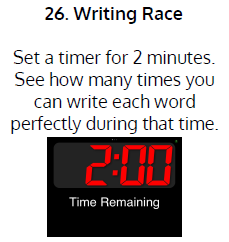 Use Writing Race to practise spelling this week’s words:antibiotic, antifreeze, antisocial, anticlockwise, anticlimax, antiseptic 9.45-10.00Active breakL.O: To boost my concentration through movement.Join in with the brain break to get you moving! https://www.bbc.co.uk/teach/supermovers/just-for-fun-blue-planet-ii-l1/zfkf7nb10.00-11.00EnglishSPaG LO: To use standard English.LO: To explore compound words.For today’s SPaG Daily Practice, have a go at the question below.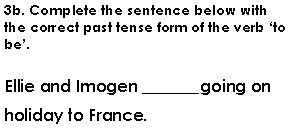 Follow the link below to have a go at today’s English lesson:To explore compound words (thenational.academy)11.00- 11.15 Break11.00- 11.15 Break11.00- 11.15 Break11.15-12.15MathsLO: To practise my recall of the 8 times table.LO: To explore that size of part is relative to the size of the whole using familiar contexts.Follow the link below to practise the 8 times table:8x Table Practice (snappymaths.com)Follow the link below to have a go at today’s maths lesson:       Explore that size of part is relative to the size of the whole using familiar contexts (thenational.academy)12.15-1.00Dinner12.15-1.00Dinner12.15-1.00Dinner1.00-1.15StorytimeLO: To listen to a story for pleasure. Listen to Chapter 7 of Sovereign:Audible Stories: Free Audiobooks for Kids | Audible.com1.15-2.30Topic-RHELO: To explore interest rates.Follow the link below to have a go at today’s lesson:Growing money (thenational.academy)2.30-3.00FrenchLO: To practise naming colours in French.Follow the link below to have a go at today’s lesson:   Colours - KS2 French - BBC Bitesize - BBC Bitesize Time and SubjectLearning ObjectiveTask/Link/Resources8.45-9.00ReadingL.O: To practise and consolidate existing reading skills.Read your individual reading book, either in your head or out loud.9.00-9.15Morning MathsLO: To consolidate recall of number facts. Revision LO: To add 2-digit and 3-digit numbers.Complete today’s Beat That- scroll down below today’s timetable to find the questions. Remember, it is the same one every day for a week. Can you beat your own score?   Morning Maths: In Morning Maths today, you are going to revise your knowledge of addition. Click the link below and select the video Add 2-digit and 3-digit numbers - crossing 10 or 100.Week 7 - Number: Addition & Subtraction | White Rose Maths9.15-9.45SpellingLO: To practise Unit Twelve RWI spelling words.This week, we are going to practise adding the prefix anti-.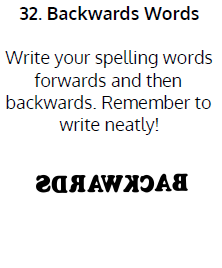 Use Backwards Words to practise spelling this week’s words:antibiotic, antifreeze, antisocial, anticlockwise, anticlimax, antiseptic 9.45-10.00Active breakLO: To boost my concentration through movement.Join in with the brain break to get you moving!https://www.bbc.co.uk/teach/supermovers/just-for-fun-homebros-l1/z6cpwty10.00-11.00EnglishSPaG LO: To use standard English.LO: To explore using apostrophes for plural possession.  For today’s SPaG Daily Practice, have a go at the question below: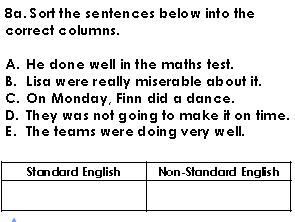 Follow the link below to have a go at today’s English lesson:To explore using apostrophes for plural possession (thenational.academy)11.00- 11.15 Break11.00- 11.15 Break11.00- 11.15 Break11.15-12.15MathsLO: To practise my recall of the 8 times table.LO: To consider part whole relationships within the context of quantity models.Follow the link below to practise the 8 times table:https://www.timestables.co.uk/8-times-table.html Follow the link below to have a go at today’s maths lesson:Consider part whole relationships within the context of quantity models (thenational.academy)12.15-1.00Dinner12.15-1.00Dinner12.15-1.00Dinner1.00-1.15StorytimeLO: To listen to a story for pleasure. Listen to Chapter 8 of Sovereign:Audible Stories: Free Audiobooks for Kids | Audible.com1.15-3.00RHELO: To explore gender stereotypes.Follow the link to have a go at today’s lesson:     Men and women at work (thenational.academy)Time and SubjectLearning ObjectiveTask/Link/Resources8.45-9.00ReadingL.O: To practise and consolidate existing reading skills.Read your individual reading book, either in your head or out loud.9.00-9.15Morning MathsLO: To consolidate recall of number facts. Revision LO: To subtract a 2-digit number from a 3-digit number.Complete today’s Beat That- scroll down below today’s timetable to find the questions. Remember, it is the same one every day for a week. Can you beat your own score?  Morning Maths: In Morning Maths today, you are going to revise your knowledge of subtraction. Click the link below and select the video Subtract a 2-digit number from a 3-digit number - crossing 10 or 100.Week 7 - Number: Addition & Subtraction | White Rose Maths9.15-9.45SpellingLO: To practise Unit Twelve RWI spelling words.This week, we are going to practise adding the prefix anti-.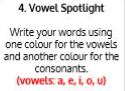 Use Vowel Spotlight to practise spelling this week’s words:antibiotic, antifreeze, antisocial, anticlockwise, anticlimax, antiseptic 9.45-10.00Active breakLO: To boost my concentration through movement.Join in with the brain break to get you moving!https://www.bbc.co.uk/teach/supermovers/just-for-fun-match-of-the-Day-l1/z6dy2sg10.00-11.00EnglishSPaG LO: To use standard English.LO: To understand and sequence how bees make honey.For today’s SPaG Daily Practice, have a go at the question below. 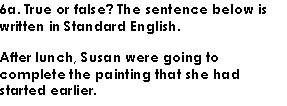 Follow the link below to have a go at today’s English lesson:To understand and sequence how bees make honey (thenational.academy)11.00- 11.15 Break11.00- 11.15 Break11.00- 11.15 Break11.15-12.15MathsLO: To practise my recall of the 8 times table.LO: To build a whole when a part is known. Follow the link below to practise the 8 times table and get moving!https://www.bbc.co.uk/teach/supermovers/ks2-maths-the-8-times-table-with-filbert-fox/z4mrhbk Follow the link below to have a go at today’s lesson:Build a whole when a part is known (thenational.academy)12.15-1.00Dinner12.15-1.00Dinner12.15-1.00Dinner1.00-1.15StorytimeLO: To listen to a story for pleasure. Listen to Chapter 9 of Sovereign:Audible Stories: Free Audiobooks for Kids | Audible.com1.15-3.00PELO:  To build strength and stamina.Follow the link to have a go at today’s PE activity:'AVENGERS INFINITY WAR TRAINING ACADEMY' - TONY STARK HIIT WORKOUT - YouTubeTime and SubjectLearning ObjectiveTask/Link/Resources8.45-9.00ReadingL.O: To practise and consolidate existing reading skills.Read your individual reading book, either in your head or out loud.9.00-9.15Morning MathsLO: To consolidate recall of number facts.Revision LO:To add two 3-digit numbers.Complete today’s Beat That- scroll down below today’s timetable to find the questions. Remember, it is the same one every day for a week. Can you beat your own score?  Morning Maths: In Morning Maths today, you are going to revise your knowledge of subtraction. Click the link below and select the video Add two 3-digit numbers - not crossing 10 or 100.Week 7 - Number: Addition & Subtraction | White Rose Maths9.15-9.45SpellingLO: To practise Unit Twelve RWI spelling words.This week, we are going to practise adding the prefix anti-.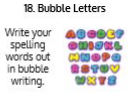 Use Bubble Letters to practise spelling this week’s words:antibiotic, antifreeze, antisocial, anticlockwise, anticlimax, antiseptic Spelling Test:Scroll down below today’s timetable to use the look, cover, write, check sheet to help you to test yourself on this week’s words.9.45-10.00Active breakL.O: To boost my concentration through movement.Join in with the brain break to get you moving!https://www.bbc.co.uk/teach/supermovers/just-for-fun-springwatch-l1/z6f7rj610.00-11.00EnglishSPaG LO: To use standard English.LO: To develop a rich understanding of words associated with trying hard.For today’s SPaG Daily Practice, have a go at the question below: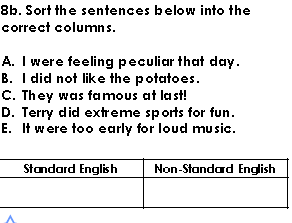 Follow the link below to have a go at today’s lesson:To develop a rich understanding of words associated with trying hard (thenational.academy)11.00- 11.15 Break11.00- 11.15 Break11.00- 11.15 Break11.15-12.15MathsLO: To practise my recall of the 8 times table.LO: To explore different contexts for building a whole when a part is known.Follow the link below to practise the 8 times table:http://www.snappymaths.com/multdiv/8xtable/interactive/newlook/8xmissintd.htm  Follow the link below to have a go at today’s lesson:   Explore different contexts for building a whole when a part is known (thenational.academy)12.15-1.00Dinner12.15-1.00Dinner12.15-1.00Dinner1.00-1.15StorytimeLO: To listen to a story for pleasure. Listen to Chapter 10 of Sovereign:Audible Stories: Free Audiobooks for Kids | Audible.com1.15-3:00Mindfulness LO: To practise mindfulness.Have a go at this meditation:https://family.gonoodle.com/activities/lets-unwindHave a go at creating some mindfulness art:https://www.youtube.com/watch?v=qBwHUKHUdD8Have a go at this relaxing Yoga session:https://www.youtube.com/watch?v=bRgvrnuijdE